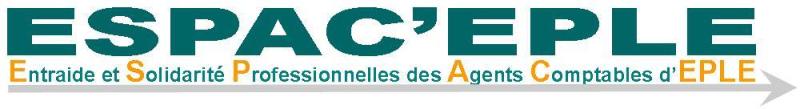 Académie de Caen : 14, 50 et 61 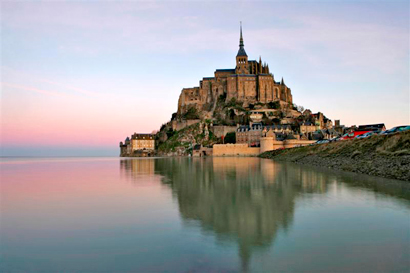 Bureau Espac’eple Caen : année scolaire 2015-2016Très chers collègues,J’ai le plaisir de vous présenter le bureau académique de la délégation bas normande d’Espac’eple pour la prochaine année scolaire :Président : Juan FAMILIAR Vice Présidente : Nadine POTTIER Secrétaire académique : Véronique LANGLOIS PINSON Secrétaire adjoint académique : Laurent POTTIER Délégué académique au bureau national : Jean-Paul DESFEUX Webmestre et coordonnateur (adhésions, réunions…) : Olivier SMOLARJe centraliserai les adhésions (envoi postal au lycée Guehenno à partir du 24/08/2015 ou remise en main propre lors de nos réunions, rencontres…) et les transmettrai à notre nouveau trésorier : Gwendal Thibault (agent comptable isérois). Un grand merci à tous pour votre présence et votre participation. Nous accueillerons avec grand plaisir de nouveaux collègues au sein de notre délégation l’année prochaine.Bonnes vacances à tous et bon repos.  Olivier SMOLAREnthousiasme et bonne humeur à la délégation bas normande.EE ACADEMIE DE CAEN, REGION BASSE NORMANDIEBulletin du 09/07/2015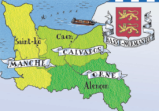 